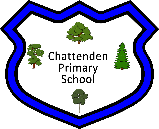 School Newsletter – 20th March 2020Dear Parents/CarersNever in all my career did I think I would be writing such a newsletter to you. However, we find ourselves in unprecedented times. This national emergency has meant that we all have to focus on keeping our children safe and protected as far as possible from a virus, which potentially can be quite harmful to some sections of society.I would like to thank parents for their kind comments, words (and donations of cookies!) over the past few weeks. My staff have been working extremely hard. However, we are doing all we can to support our community and country at this difficult time.As you are aware, school will remain closed until further notice. Please check the school website on a daily basis for the Home Learning that will be posted (under “Our Learning” ---“Home Learning” --- then the individual Year Group). Year R work will be posted on Tapestry. Please provide structure to your children at home, so ensure that they are getting up at a regular time, that there is a specific time for learning in the morning and afternoon. School will remain open for a small number of pupils. Email the school office if you have any queries or problems. Most of all stay safe and reduce social contact. Social distancing is the way the country will be able to combat the virus.Mr R. BoyjoonauthPrincipal             